I. PROGRAM SOCIJALNE SKRBI GRADA PREGRADE	41. Pomoć za podmirenje troškova stanovanja:	42. Troškovi ogrijeva:	53. Jednokratna naknada:	54. Naknada za novorođeno dijete:	65. Naknada za troškove prijevoza djece u specijalnoj ustanovi:	66. Naknada za školovanje- stipendija:	77. Rad za opće dobro:	78. Pomoćnici u nastavi:	79. Podmirenje troškova pomoći u prehrani za učenike osnovne škole	710. Sufinanciranje udžbenika za učenike osnovne škole	811. Gradsko društvo Crvenog križa Pregrada	812. Božićna darivanja djece i umirovljenika	81. Sufinanciranje projekata organizacija civilnog društva	92. Podrška obitelji sa djecom s (po)teškoćama u razvoju	93. Sufinanciranje projekta „Mjuzikl našeg života“	9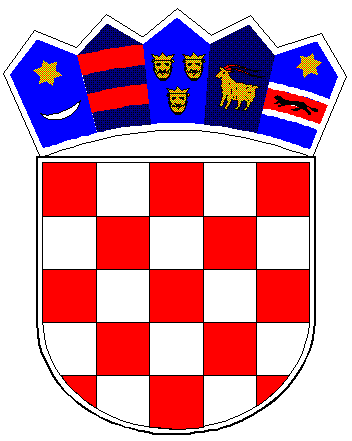     REPUBLIKA HRVATSKAKRAPINSKO-ZAGORSKA ŽUPANIJA              GRAD PREGRADA               GRADSKO VIJEĆEKlasa: 550-01/17-01/16Urbroj: 2214/01-01-17-2Pregrada, 14. prosinac 2017. godineNa temelju članka 6., članka 115. i članka 117. Zakona o socijalnoj skrbi („Narodne novine“ broj 157/13, 152/14, 99/15 i 52/16,16/17), članka 32. Statuta Grada Pregrade (Službeni glasnik Krapinsko- zagorske županije 6/13, 17/13), a u vezi sa Odlukom Vlade RH o donošenju Strategije socijalne skrbi za starije osobe u Republici Hrvatskoj za razdoblje od 2017. do 2020. (NN, br. 97/17), Strategijom socijalne skrbi za starije osobe u Republici Hrvatskoj za razdoblje od 2017. do 2020., Zakonom o lokalnoj i područnoj (regionalnoj) samoupravi ( NN  33/01, 60/01, 129/05, 109/07, 125/08, 36/09, 36/09, 150/11, 144/12, 19/13, 137/15), Zakonom o Hrvatskom Crvenom križu (NN 71/10), Zakonom o pravima hrvatskih branitelja iz Domovinskog rata i članova njihovih obitelji („Narodne novine“ broj 174/04, 92/05, 02/07, 107/07, 65/09, 137/09, 146/10, 55/11, 140/12, 33/13, 148/13 i 92/14), Odlukom o socijalnoj skrbi za područje Grada Pregrade (Službeni glasnik KZŽ, br. 22/14), Pravilnikom o uvjetima za ostvarivanje prava na jednokratnu naknadu (KLASA: 555-01/15-03/21, URBROJ: 2214/01-02-15-1, od 18. veljače 2015. godine, Odlukom o mjerilima za financiranje predškolskog odgoja (Službeni glasnik Krapinsko- zagorske županije, br. 23/15, 29/15), Gradsko vijeće Grada Pregrade na svojoj 5. sjednici održanoj 14.12.2017. godine, donosi PROGRAM JAVNIH POTREBA U SOCIJALNOJ SKRBII ZDRAVSTVU GRADA PREGRADE ZA 2018. GODINUČlanak 1.Ovim Programom javnih potreba u socijalnoj skrbi i zdravstvu Grada Pregrade za 2018. godinu (u daljnjem tekstu: „Program“) utvrđuju se: potrebe građana, te potiče i osigurava primjena djelotvornih mjera zaštite i unaprjeđenja životnog standarda građana, kao i zbrinjavanja osoba koje u određenim rizičnim situacijama, uslijed nepovoljnih osobnih, gospodarskih, socijalnih i drugih okolnosti, nisu u mogućnosti same, niti uz pomoć članova obitelji, podmiriti osnovne životne potrebeostvaruju se mjere i programi koji uključuju prevenciju, promicanje promjena i podršku pojedincu, obitelji i skupinama, sa ciljem unapređenja kvalitete života i osnaživanja korisnika u samostalnom zadovoljavanju osnovnih životnih potreba te njihovog aktivnog uključivanja u društvo,javne potrebe u području zaštite zdravlja i osiguravanja uvjeta za njihovo ostvarivanje iznad državnog standarda u primarnoj zdravstvenoj zaštiti, radu zdravstvenih ustanova i organizacija civilnog društva koje pružaju zdravstvenu zaštitu te promiču zdrav način života. Članak 2.I. PROGRAM SOCIJALNE SKRBI GRADA PREGRADEOdlukom o socijalnoj skrbi za područje Grada Pregrade utvrđena su prava iz socijalne skrbi koja osigurava Grad Pregrada, uvjeti i način njihova ostvarivanja, korisnici socijalne skrbi i postupak za ostvarivanje tih prava. Provođenjem socijalnog programa na lokalnoj razini građanima se osigurava standard socijalne zaštite iznad standarda utvrđenog zakonom.Socijalni program Grada Pregrade provodi se u suradnji s Krapinsko- zagorskom županijom, Centrom za socijalnu skrb Krapina, Podružnica Pregrada, Hrvatskim zavodom za zapošljavanje, Područna služba Krapina, Ispostava Pregrada, Gradskim društvom Crvenog križa Pregrada, Hrvatskim zavodom za javno zdravstvo Krapinsko- zagorske županije, odgojno- obrazovnim ustanovama, nadležnim komunalnim i elektroprivrednim trgovačkim društvima, pružateljima usluga toplinske energije, te organizacijama civilnog društva.Pomoći u sustavu socijalne skrbi Grada Pregrade su:1. Pomoć za podmirenje troškova stanovanja:PLAN: 75.000,00 kunaSukladno Zakonu o socijalnoj skrbi jedinica lokalne samouprave dužna je u svom Proračunu osigurati sredstva za ostvarivanje prava na podmirenje troškova stanovanja. Troškovi stanovanja obuhvaćaju troškove najamnine, električne energije, vodnih usluga, odvoza komunalnog otpada, plina, grijanja stambenog prostora i komunalne naknade. Pravo na naknadu za troškove stanovanja priznaje se korisniku zajamčene minimalne naknade. Naknada za troškove stanovanja može se odobriti u novcu izravno korisniku ili na način da Grad Pregrada, djelomično ili u cijelosti plati račun izravno ovlaštenoj pravnoj ili fizičkoj osobi koja je izvršila uslugu.Odlukom o socijalnoj skrbi za područje Grada Pregrade (22/14) određeno je da se naknada za troškove stanovanja priznaje do iznosa polovice iznosa zajamčene minimalne naknade (u daljnjem tekstu ZMN) priznate samcu odnosno kućanstvu, utvrđene člankom 30. Zakona o socijalnoj skrbi. Naknada za troškove stanovanja može se priznati i do punog iznosa ZMN, kada bi se po mišljenju Centra za socijalnu skrb (Ispostava Krapina, Podružnica Pregrada) samo na taj način spriječilo odvajanje djece od roditelja.Naknada za troškove stanovanja Grada Pregrade odobrava se Rješenjem, a ostvaruje se na način da Grad Pregrada plati odobreni iznos troškova izravno na bankovni račun korisnika ili izravno ovlaštenoj pravnoj ili fizičkoj osobi koja je izvršila uslugu.2. Troškovi ogrijeva:PLAN: 80.000,00 kunaSamcu ili kućanstvu korisniku zajamčene minimalne naknade koji se grije na drva priznaje se pravo na troškove ogrjeva na način da mu se jednom godišnje osigura 3 m³ drva ili odobri novčani iznos za podmirenje tog troška u visini koju odlukom odredi nadležna jedinica područne (regionalne) samouprave,  odnosno Krapinsko- zagorska županija.Krapinsko- zagorska županija obvezna je Odluku donijeti najkasnije do 30. rujna za tekuću godinu.Radi osiguranja sredstava za troškove ogrjeva, Grad Pregrada podnosi zahtjev s podacima o korisnicima zajamčene minimalne naknade koji se griju na drva Krapinsko- zagorskoj županiji najkasnije do rujna tekuće godine za sljedeću godinu.Sredstva za troškove ogrijeva osigurava Krapinsko- zagorska županija u svom Proračunu.3. Jednokratna naknada:PLAN: 40.000,00 kunaJednokratna naknada priznaje se samcu ili kućanstvu koje zbog trenutačnih materijalnih teškoća nije u mogućnosti podmiriti osnovne životne potrebe nastale zbog rođenja ili školovanja djeteta, bolesti ili smrti člana obitelji, elementarne nepogode i slično, a prema ocjeni Povjerenstva za socijalnu skrb Grada Pregrade (u daljnjem tekstu Povjerenstvo).Jednokratna naknada može se priznati zbog nabave osnovnih predmeta u kućanstvu ili nabave nužne odjeće i obuće ako ne postoji mogućnost da se nabava nužnih predmeta u kućanstvu i odjeće i obuće osigura u suradnji s humanitarnim organizacijama.Sukladno Odluci o socijalnoj skrbi za područje Grada Pregrade (22/14) jednokratna naknada može se odobriti kao pravo na novčanu naknadu ili kao pravo na pomoć u naravi. Jednokratna naknada može se odobriti u naravi u cijelosti ili djelomično kad Povjerenstvo utvrdi da je to povoljnije za korisnika ili da on pomoć u novcu ne koristi, odnosno da postoji velika vjerojatnost da tu pomoć neće koristiti namjenski.Jednokratna naknada u jednoj proračunskoj godini može se ostvariti u iznosu od najviše 2.000,00 kuna, a iznimno i preko navedenog iznosa na prijedlog Povjerenstva.Povjerenstvo donosi prijedlog visine jednokratne naknade za svaki pojedini zahtjev na osnovi Pravilnika o uvjetima za ostvarivanje prava na jednokratnu naknadu (KLASA: 555-01/15-03/21, URBROJ: 2214/01-02-15-1, od 18. veljače 2015. godine.Jednokratnu naknadu, na prijedlog Povjerenstva, odobrava Gradonačelnik posebnim Zaključkom.4. Naknada za novorođeno dijete: PLAN: 120.000,00 kunaSukladno Odluci o socijalnoj skrbi za područje Grada Pregrade (22/14) pravo na naknadu za novorođeno dijete s prebivalištem na području Grada Pregrade može ostvariti jedan roditelj s prebivalištem na području grada Pregrade u iznosu od 1.000,00 kuna za svako novorođeno dijete, temeljem posebnog Zaključka gradonačelnika.U 2018. godini planira se donošenje nove Odluke o socijalnoj skrbi za područje grada Pregrade kojom će prethodno navedeni iznos biti povećan, te iznositi 2.000,00 kuna za svako novorođeno dijete. Iznos od 2.000,00 kuna biti će raspodijeljen na način da će se ostvarivati 1.000,00 kuna u novčanom obliku, a 1.000,00 kuna u naravi (prigodan paket za novorođeno dijete).5. Naknada za troškove prijevoza djece u specijalnoj ustanovi:PLAN: 241.299,00 kunaOdlukom o socijalnoj skrbi za područje Grada Pregrade (22/14) određeno je da pravo na naknadu za troškove prijevoza mogu ostvariti:redovni učenici  osnovne  škole koji to pravo ne ostvaruju u okviru Državnog pedagoškog standarda,redovni učenici srednje škole koji putuju u školu svaki dan,djeca s poteškoćama u razvoju-polaznici programa pri Specijalnoj bolnici Krapinske Toplice.Pravo na naknadu za troškove prijevoza pripada djetetu koje ima prebivalište na području Grada Pregrade, a može ga ostvariti jedan od roditelja s prebivalištem na području Grada  pod uvjetima i u visini utvrđenim posebnim zaključkom gradonačelnika.Odlukom o mjerilima za financiranje predškolskog odgoja (Službeni glasnik Krapinsko- zagorske županije, br. 23/15, 29/15), određeno je da se sredstva za financiranje troškove prijevoza za djecu s teškoćama u razvoju koju roditelji dovoze u posebnu ustanovu koja provodi predškolski program za djecu s teškoćama u razvoju, a nalazi se na području Krapinsko-zagorske županije, osiguravaju se proračunu Grada u visini 2/3 mjesečnih troškova prijevoza. Sredstva se isplaćuju na temelju zahtjeva ustanove koja provodi predškolski program i odluke Gradonačelnika.6. Naknada za školovanje- stipendija:PLAN: 245.000,00 kunaOpći uvjeti, postupak i kriteriji za dodjelu i isplatu:Stipendija učenicima srednjih škola,Financijskih potpora studentima,Top stipendija studentimaodređeni su Odlukom o dodjeli stipendija učenicima srednjih škola, dodjeli financijskih potpora i top stipendija studentima s područja Grada Pregrade (Službeni glasnik KZŽ, br. 23/16).U 2018. godini planira se dodjela stipendija učenicima srednjih škola i studentima za izvanredna postignuća na području kulture, znanosti i sporta. Opći uvjeti, postupak i kriteriji za dodjelu i isplatu navedene stipendije uredit će se novom Odlukom o dodjeli stipendija i financijskih Grada Pregrade.7. Rad za opće dobro:PLAN: 1.400,00 kunaU skladu sa Zakonom o socijalnoj skrbi i Odlukom o socijalnoj skrbi na području Grada Pregrade, radno sposobni ili djelomično radno sposobni odrasli korisnici zajamčene minimalne naknade obvezni su se odazvati na rad za opće dobro, bez naknade.U radovima za opće dobro korisnici zajamčene minimalne naknade mogu sudjelovati najmanje trideset, a najviše devedeset sati mjesečno .Neodazivanjem korisnika na sudjelovanje o obavljanju rada za opće dobro, isti gubi pravo na odobrenu naknadu iz socijalne skrbi u skladu sa Zakonom o socijalnoj skrbi.Planiranim iznosom obuhvaćene su police osiguranja od posljedica nesretnog slučaja, trajnog invaliditeta kao posljedica nesretnog slučaja za korisnike ZMN- e koji su sa Gradom sklopili Ugovore o radu za opće dobro.Rad za opće dobro Grad Pregrada organizira zajedno sa Niskogradnjom d.o.o., Stjepana Radića 17, Pregrada.8. Pomoćnici u nastavi:PLAN:  37.000,00 kunaPlanira se sufinanciranje/financiranje plaća za pomoćnike u nastavi za učenike osnovne škole sa područja grada Pregrade. 9. Podmirenje troškova pomoći u prehrani za učenike osnovne školePLAN: 40.000,00 kunaPlanira se donacija Osnovnoj školi Janka Leskovara, Pregrada i Osnovnoj školi Đure Prejca, Desinić za financiranje školske kuhinje učenika navedenih osnovnih škola sa prebivalištem na području grada Pregrade. Osnovne škole dostavit će Gradu Pregradi popis učenika kojima je temeljem slabijeg socijalno- imovinskog statusa potrebna pomoć u financiranju školske kuhinje.10. Sufinanciranje udžbenika za učenike osnovne školePLAN: 200.000,00 kunaGrad Pregrada u 2018. godini planira financiranje/sufinanciranje troškove nabave udžbenika za učenike osnovne škole sa prebivalištem na području grada. Opći uvjeti, postupak i kriteriji za financiranje/sufinanciranje navedenih troškova odredit će se Odlukom o socijalnoj skrbi na području Grada Pregrade.11. Gradsko društvo Crvenog križa PregradaPLAN: 81.000,00 kunaPlaniranim sredstvima iz Proračuna Grada Pregrade osiguravaju se sredstva za potrebe Gradskog društva Crvenog križa Pregrada i to sukladno Zakonu o Hrvatskom Crvenom križu za rad i djelovanje Službe traženja i za javne ovlasti i redovnu djelatnost.Od planiranog ukupnog iznosa, iznos od 21.000,00 kuna namijenjen je projektu GDCK Pregrada koji se odnosi na pružanje usluga za starije osobe usmjerene zadržavanju starijih osoba u njihovom domu. Navedenom socijalnom uslugom ujedno se izvršava mjera 1.2. Razvijanje usluga za starije osobe usmjerenih zadržavanju starijih osoba u njihovom domu, Strategije socijalne skrbi za starije osobe u Republici Hrvatskoj za razdoblje od 2017. do 2020.12. Božićna darivanja djece i umirovljenikaPLAN: 112.000,00 kunaOdnose se na tradicionalna darivanja povodom božićnih blagdana: prigodni poklon paketi za djecu povodom obilježavanja sv. Nikole, darivanje umirovljenika, u novcu, s područja grada Pregrade čija mirovina ne prelazi određeni cenzus, te darivanje u naravi, odnosno poklon paketom kućanstva ili samaca slabijeg socijalno-imovinskog statusa.Članak 3.II. ZDRAVSTVOJavno zdravstvene potrebe Grad Pregrada utvrđuje temeljem potreba iskazanih od strane pružatelja zdravstvenih usluga, ali i građana te udruga građana koje aktivno sudjeluju u realizaciji ovog programa detektiranjem problema, utvrđivanjem potreba, davanjem inicijativa,  ali i izravnim provođenjem programa i projekata. Naglasak je na prevenciji, te edukaciji građana i aktivnom sudjelovanju u brizi za vlastito zdravlje, kao i promicanju aktivnog i zdravog načina života i prehrane, sa ciljem stvaranja zdravog stila življenja. Aktivnosti su posebno usmjerene djeci i mladima, starijim osobama i osobama s invaliditetom.Sukladno svojim ovlastima Grad Pregrada doprinosi i poboljšanju pružanja zdravstvenih usluga na području grada.U provođenju ovog programa Grad Pregrada surađuje s Domom zdravlja Krapinsko- zagorske županije, ambulantama primarne zdravstvene zaštite i specijalističkim ambulantama, Zavodom za javno zdravstvo Krapinsko- zagorske županije Zavodom za hitnu medicinu Krapinsko- zagorske županije, Gradskim društvom crvenog križa Pregrada te udrugama građana i pojedincima.Mjere koje Grad Pregrada poduzima u području podmirenja javnih potreba u zdravstvu odnose se na sljedeće:1. Sufinanciranje projekata organizacija civilnog društvaPLAN: 50.000,00 kunaPutem Javnog natječaja za financiranje projekata udruga sa područja grada Pregrade u okviru raspoloživih sredstava iz Proračuna Grada Pregrade za 2018. godinu, financirati projekte odnosno programe organizacija civilnog društva koji uključuju i područje zdravstva.2. Podrška obitelji sa djecom s (po)teškoćama u razvojuPLAN: 10.400,00 kunaOdlukom o mjerilima za financiranje predškolskog odgoja (Službeni glasnik Krapinsko- zagorske županije, br. 23/15, 29/15) određeno je da se sredstva za financiranje troškova boravka djece u specijalnoj ustanovi (Poliklinika SUVAG i sl.) osiguravaju se u proračunu Grada najmanje u visini od 30%, a najviše u visini 50 % od utvrđene cijene programa. Ostvarivanje prava na sufinanciranje troškova ostvaruje se na temelju pojedinačnog zahtjeva i odluke Gradonačelnika.3. Sufinanciranje projekta „Mjuzikl našeg života“PLAN: 10.000,00 kunaPrijavitelj projekta „Mjuzikl našeg života! Jačanje uključenosti, vidljivosti i doprinosa starijih osoba kulturi lokalne zajednice“ je Kulturno umjetničko društvo Grada Pregrade, dok je Grad Pregrada partner na projektu. Projekt je prijavljen na natječaj Ministarstva kulture RH, pod UMJETNOST I KULTURA 54+.Članak 4.Sredstva za financiranje javnih potreba u socijalnoj skrbi i zdravstvu iz članka 2. i 3. ovog Programa planirana su u Proračunu Grada Pregrade za 2018. godinu.Članak 5.Ovaj Program objavit će se u Službenom glasniku Krapinsko- zagorske županije, a primjenjuje se tijekom 2018. proračunske godine.       Predsjednica  Gradskog vijeća Tajana Broz